Игра «Лабиринт. Какая улитка доползет до цветка»                    Цель: развивать внимательность, мелкую моторику.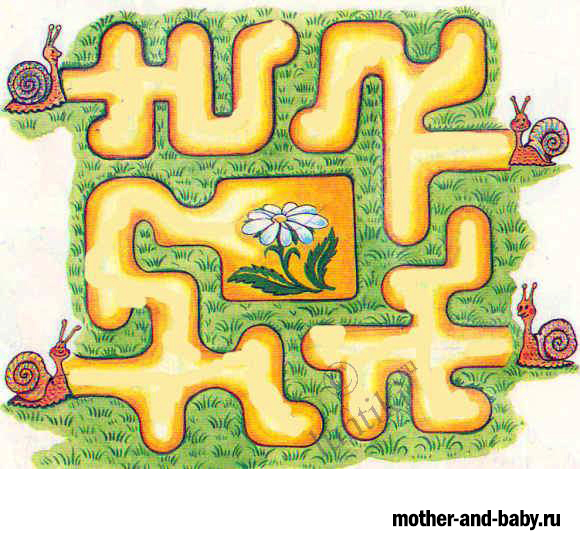 